Publicado en Madrid el 10/01/2024 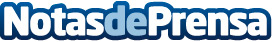 Cambium Networks lanza su router WiFi6 de malla gestionada de alto rendimiento para el mercado residencial Ofrece servicios de valor añadido que suponen nuevas oportunidades de negocio para proveedores de servicios de banda ancha residencialesDatos de contacto:María GuijarroGPS Imagen y Comunicación, S.L.622836702Nota de prensa publicada en: https://www.notasdeprensa.es/cambium-networks-lanza-su-router-wifi6-de_1 Categorias: Telecomunicaciones Hardware Madrid Innovación Tecnológica http://www.notasdeprensa.es